Ευκαιρίες για Πανεπιστημιακές Σπουδές στην ΚύπροΕνημέρωση για τις ευκαιρίες Σπουδών στη Κύπρο, θα πραγματοποιηθεί την Δευτέρα 10 Ιουλίου και ώρα 20:00 μ.μ. στο Πολιτιστικό Κέντρο του Δήμου Λαμιέων (Β’ Αίθουσα). Στην ημερίδα, που διοργανώνεται υπό την αιγίδα του Δήμου, θα δοθούν πληροφορίες για  τα Τμήματα  και τις Σχολές του Πανεπιστημίου Νεάπολις Πάφου, οι προοπτικές τους καθώς και όλες οι απαραίτητες τεχνικές λεπτομέρειες. Θα γίνει αναλυτική παρουσίαση των προγραμμάτων σπουδών, πτυχιακών και μεταπτυχιακών, του Πανεπιστημίου, των υποτροφιών, των συνθηκών, αλλά και του κόστους διαβίωσης.			Από το Γραφείο Τύπου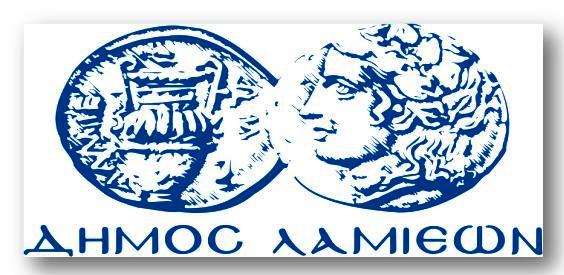 ΠΡΟΣ: ΜΜΕΔΗΜΟΣ ΛΑΜΙΕΩΝΓραφείου Τύπου& ΕπικοινωνίαςΛαμία, 6/7/2017